Attachment D: Central MA Continuum of Business ServicesDefined Shared Customers: Business customers served by one or more regional Partner.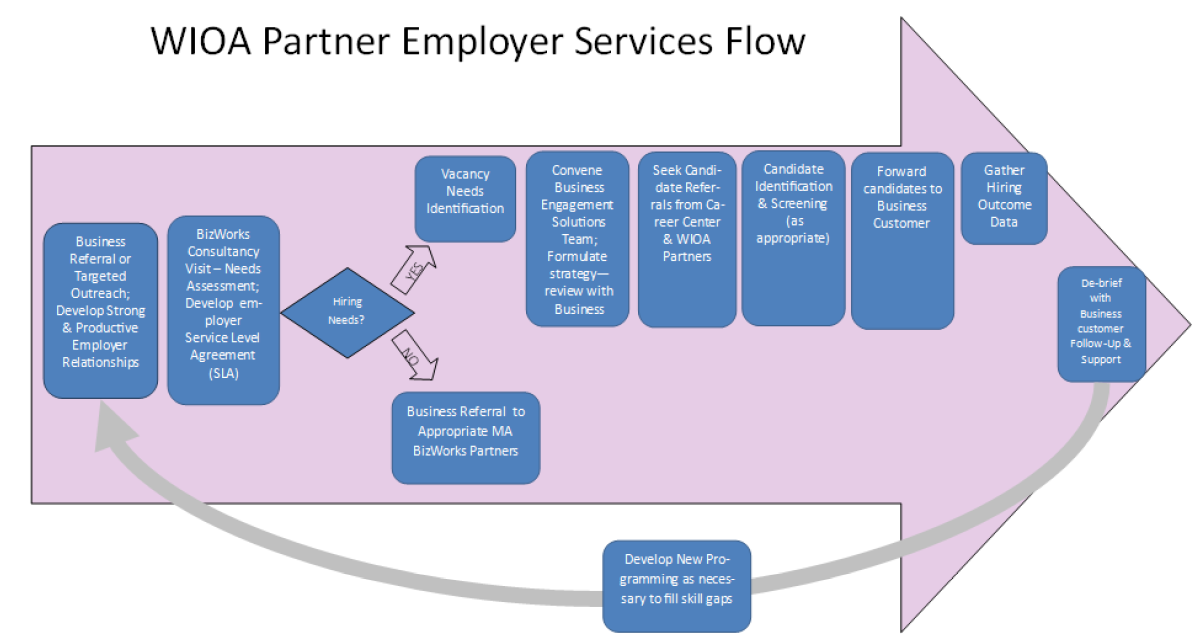 WIOA Partner - ProgramRecruitment & referral sources (i.e., word of mouth, partner staff, out-stationed staff locations, online referrals, etc.)Intake & OrientationNeeds AssessmentGeneral Business ServicesJob Vacancy AssistanceStaff ResourcesData Tracking Tool(s)MCRWB– Industry Pathway projectsCommunity partnersOne-on one contact (phone, email, in-person)--Labor Market InformationIndustry Pathway ProjectsWorcester Job FundJob1 PartnershipProject Managers (2)MOSES databaseMassHire Career Centers– Business ServicesMassHire BizWorks outreach, word of mouth, Community partnersOne-on one contact (phone, email, in-person)General assessment through discussion to assess employer needsWorkkeys position profilling Hiring incentive info.MA BizWorks Referrals:Rapid Response LayoffsFacilities (MOBD)Div. of Industrial AccidentsPost job openings (job Quest)OJTJob Fairs & recruitment eventsVolunteer Connections Program (non-profits)Bounce to EmploymentCandidate recruitment & screening (limited)Business Service Reps (3)Recruiters (3)MOSES databaseMassachusetts Rehabilitation CommissionEmployer Outreach;Greater Worcester Employment Resource CollaborativeOne to One meetingsGeneral assessment through discussion to assess employer needsMarket OJT; TJTCHiring IncentivesInternet job search assistanceJob Driven Trainings with Account Managed Employers2 Employment Service Specialist3 Job Placement SpecialistMRCIS databaseWorcester Community Action CouncilEmployer outreachOne to one and group meetingsGeneral assessment through discussion to assess employer needsYouth  Employment Advisory Board; internshipsjob placement assistance, online job search assistance and application assistance, and coaching throughout this process, as well as resume preparation assistance. 1 Job Developer, 1 Youth Employment CoordinatorProgram databaseWorcester Public SchoolsEmployer outreachOne to one and group meetingsGeneral assessment through discussion assess employer needsAligned Career Technical Education program advisory committees – pathway training services; Co-Op and internshipsCo-op and interns; recent gradsCareer fairsCTE staff, guidance counselorsSchool to Career (Connecting Activities) database